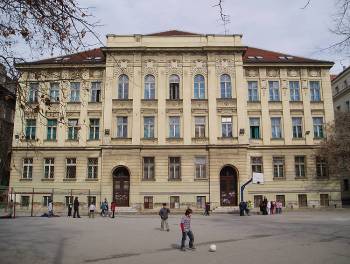 Predmet:	POZIV NA DOSTAVU PONUDE		Evidencijski broj nabave: 7/2024.Poštovani,na temelju članka 15. Zakona o javnoj nabavi te Pravilnika o jednostavnoj nabavi roba, usluga i radova i Odluke o izmjenama Pravilnika o jednostavnoj nabavi roba, usluga i radova, Osnovna škola dr. Ivan Merz (u daljem tekstu: Naručitelj) provodi postupak jednostavne nabave te dostavlja Poziv na dostavu ponude, prema dolje navedenim uvjetima. Na ovaj postupak nabave ne primjenjuju se odredbe Zakona o javnoj nabavi.Predmet nabave: SVJEŽE VOĆEOpis predmeta nabave, količina i tehničke specifikacije: Predmet nabave je svježe voće za potrebe prehrane školske djece osnovne škole Dr. Ivan Merz u Zagrebu. Predmet nabave određen je i opisan u Troškovniku (Privitak 2).U Troškovniku koji je sastavni dio ovog Poziva određena je predviđena (okvirna) količina predmeta nabave, obzirom da se zbog prirode predmeta nabave i drugih objektivnih okolnosti ne može unaprijed odrediti točna količina. Stvarno nabavljena količina predmeta nabave može biti veća ili manja od predviđene količine.Ponuditelj je dužan nuditi isključivo cjelokupan predmet nabave iz Troškovnika. TEHNIČKE SPECIFIKACIJEPonuđena roba mora u cijelosti zadovoljiti sve tražene uvjete iz opisa predmeta nabave u Troškovniku. Kakvoća proizvoda mora biti u skladu s važećim Zakonom o hrani (NN 18/23), Zakonom o higijeni hrane i mikrobiološkim kriterijima za hranu (NN 83/22),  Zakonom o informiranju potrošača  o hrani (NN 56/13, 14/14,56/16 i 32/19), Zakonom o zaštiti potrošača (NN 19/22 i 59/23), Pravilnikom o zdravstvenoj ispravnosti materijala i predmeta koji dolaze u neposredan dodir s hranom (NN 125/09 i 31/11), te važećim pravilnicima za predmetne robe.  DOKUMENTACIJA: Svaka osoba koja sudjeluje u istovaru hrane mora kod sebe imati sanitarnu knjižicu koju na traženje odgovorne osobe za prijem hrane, mora dati na uvid (Pravilnik o načinu obavljanja zdravstvenih pregleda osoba pod zdravstvenim nadzorom, NN 116/18).PRIJEVOZNA SREDSTVA: Temperatura hrane mora odgovarati dozvoljenoj za određenu vrstu, a vozilo mora imati ispravan termometar radi kontrole temperature prostora u kojem se hrana transportira. Mora se voditi računa o propisanom robnom susjedstvu u komorama sredstava u pogledu vrste robe ili različitog temperaturnog režima (svježa i smrznuta roba).HRANA: Hrana mora biti u propisanoj i adekvatnoj namjenskoj ambalaži (transportnoj i pojedinačnoj). Deklaracija mora biti na hrvatskom jeziku. Za svaku hranu kod koje postoji kategorizacija i/ili klasa prema kvaliteti, ista mora biti naznačena na deklaraciji.ISPORUKA: Svaka osoba koja sudjeluje u prijevozu i istovaru robe mora biti obučena u propisanu radnu odjeću.Komunikacija i razmjena informacija:Sve informacije u svezi ovog postupka nabave mogu se dobiti svakog radnog dana, do roka za dostavu ponuda. Upiti se šalju pisanim putem na adresu elektroničke pošte  osmerz@os-imerz-zg.skole.hr. U naslov elektroničke poruke potrebno je navesti „Upit za predmet nabave: SVJEŽE VOĆE“.DODATNE INFORMACIJE, OBJAŠNJENJA ILI IZMJENE U VEZI S POZIVOM NA DOSTAVU PONUDE:Za vrijeme roka za dostavu ponuda gospodarski subjekt može zahtijevati dodatne informacije, objašnjenja ili izmjene u vezi s Pozivom na dostavu ponude).Pod uvjetom da je zahtjev dostavljen pravodobno, Naručitelj će odgovor, dodatne informacije i objašnjenja staviti na raspolaganje na isti način kao i osnovni Poziv na dostavu ponude bez navođenja podataka o podnositelju zahtjeva.Zahtjev je pravodoban ako je dostavljen Naručitelju najkasnije tijekom drugog dana prije roka određenog za dostavu ponuda.Komunikacija i svaka druga razmjena podataka između Naručitelja i gospodarskih subjekata obavlja se isključivo elektroničkim sredstvima komunikacije i to putem navedene adrese elektroničke pošte. Zahtjev se izrađuje na hrvatskom jeziku i latiničnom pismu.Nakon otvaranja ponuda, sva daljnja komunikacija prema ponuditelju odvijat će se putem adrese elektroničke pošte navedene u Ponudbenom listu.Mjesto isporuke predmeta nabave: Sjedište Naručitelja, Račkoga 4, Zagreb.Rok početka i završetka isporuke robe i trajanje ugovora/narudžbenice:Odabrani ponuditelj obvezan je predmet nabave isporučiti u roku 3 dana od dana zaprimanja pisanog zahtjeva/narudžbenice. Uredna isporuka predmeta nabave se potvrđuje otpremnicom, ovjerenom od strane Naručitelja i odabranog ponuditelja.Sadržaj, način izrade i dostave ponude:Pri izradi ponude gospodarski subjekt se mora pridržavati zahtjeva i uvjeta iz ovog Poziva na dostavu ponude te ne smije mijenjati ni nadopunjavati njen tekst.A. SADRŽAJ PONUDEpopunjeni Ponudbeni list,popunjeni Troškovnik.B. NAČIN IZRADE PONUDEPonuditelj je obvezan izraditi ponudu, osim troškovnika, u formatu dokumenta koji je odredio Naručitelj: pdf. format. Svaki traženi dokument koji se predaje kao sastavni dio ponude učitava se u propisanom formatu. Troškovnik se popunjava i dostavlja u xls. ili xlsx. formatu. Nije dozvoljena izmjena Troškovnika, već je dozvoljeno samo popunjavanje polja predviđenih za unos podataka. Ponude se izrađuju bez posebne naknade.C. NAČIN DOSTAVE PONUDEPonuda se dostavlja u elektroničkom obliku i elektroničkim sredstvima komunikacije putem elektroničke poruke, do zadanog roka. U naslov poruke potrebno je navesti „Ponuda za predmet nabave:  „SVJEŽE VOĆE – NE OTVARATI“.Dostavljena ponuda obvezuje ponuditelja do isteka roka valjanosti ponude a na zahtjev Naručitelja ponuditelj može produžiti rok valjanosti svoje ponude. Sve dopune i/ili izmjene elektronički dostavljene ponude moraju biti dostavljene na isti način, elektroničkim  putem. Ponuditelj može do isteka roka za dostavu ponuda mijenjati svoju ponudu ili od nje odustati. U slučaju zakašnjelo pristigle ponude ista se neće razmatrati.Način određivanja cijene ponude:Cijena ponude iskazuje se na Ponudbenom listu i Troškovniku, za cjelokupan predmet nabave. Cijena ponude piše se brojkama u apsolutnom iznosu i iskazuje se u eurima. U cijenu ponude bez poreza na dodanu vrijednost moraju biti uračunati svi troškovi, uključujući posebne poreze, trošarine i carine, ako postoje, te popusti.Ako ponuditelj nije u sustavu poreza na dodanu vrijednost ili je predmet nabave oslobođen poreza na dodanu vrijednost, u Ponudbenom listu, na mjesto predviđeno za upis cijene ponude s porezom na dodanu vrijednost, upisuje se isti iznos kao što je upisan na mjestu predviđenom za upis cijene ponude bez poreza na dodanu vrijednost, a mjesto predviđeno za upis iznosa poreza na dodanu vrijednost ostavlja se prazno.Ponuditelj je obvezan popuniti sve stavke Troškovnika. Cijene stavki iz Troškovnika su konačne i nepromjenjive za sve vrijeme trajanja ugovornog odnosa. Ukupnu cijenu stavke čini umnožak količine i jedinične cijene stavke. Zbroj svih ukupnih cijena stavki čini cijenu ponude bez PDV-a. Jedinična cijena pojedine stavke Troškovnika smije biti iskazana s najviše 2 (dvije) decimale.Kriterij za odabir ponude: Najniža cijena valjane ponude. Rok valjanosti ponude: Rok valjanosti ponude je 30 dana od roka za dostavu ponude.Rok, način i uvjeti plaćanja: Odabrani ponuditelj je dužan za uredno isporučen predmet nabave izdati valjani račun. Odabrani ponuditelj je obvezan izdavati i slati elektroničke račune i prateće isprave sukladno Zakonu o elektroničkom izdavanju računa u javnoj nabavi. Plaćanje će se izvršiti na IBAN odabranog ponuditelja u roku od 15 (petnaest) dana od dana primitka valjanog elektroničkog računa. Nema avansnog plaćanja. Račun se izdaje na temelju isporuke uz primopredajni zapisnik ili otpremnicu ovjerenu od strane kontakt osoba naručitelja i odabranog ponuditelja.Datum, vrijeme i mjesto dostave i otvaranja ponuda:U ovom postupku nabave ponuditelj dostavlja svoju ponudu putem elektroničke poruke na adresu: osmerz@os-imerz-zg.skole.hr, u roku za dostavu ponuda.Rok za dostavu ponuda je 29.5.2024 godine do 11:00 sati.Ne provodi se javno otvaranje ponuda.Donošenje odluke o odabiru: Na osnovi rezultata pregleda i ocjene zaprimljenih ponuda naručitelj će donijeti odluku o odabiru, o čemu će obavijestiti sve ponuditelje. Odluka o odabiru bit će donesena najkasnije u roku 30 dana od dana isteka roka za dostavu ponuda.U postupku pregleda i ocjene ponuda naručitelj može pozvati ponuditelje da pojašnjenjem ili upotpunjavanjem u vezi traženih dokumenata uklone pogreške, nedostatke ili nejasnoće. Pogreškama, nedostacima ili nejasnoćama smatraju se dokumenti koji jesu ili se čine nejasni, nepotpuni, pogrešni, sadrže greške ili nedostaju.Žalba na odluku o odabiru ili odluku o poništenju nije dopuštena.Bitni uvjeti za sklapanje ugovora/narudžbeniceA. ODGOVORNOST ZA NEDOSTATKE:Odabrani ponuditelj dužan je isporučiti predmet nabave u skladu s uvjetima i zahtjevima iz ovog Poziva i odabranom ponudom; odabrani ponuditelj odgovara za sve skrivene nedostatke koji se pokažu u roku 6 mjeseci od dana uspješno obavljene primopredaje robe.B. ODGOVORNOST ZA ŠTETU: Odabrani ponuditelj se obvezuje nadoknaditi Naručitelju svaku štetu nastalu kao posljedica neizvršenja ili povrede ugovora sukladno odredbama Zakona o obveznim odnosima.C. Ugovorna kazna:ukoliko odabrani ponuditelj ne izvrši svoje obveze koje su predmet ugovora/Narudžbenice u ugovorenim rokovima, ili naknadno ostavljenim rokovima kada je mogućnost istih predviđena ugovorom, Naručitelj ima pravo naplatiti od odabranog ponuditelja ugovornu kaznu u iznosu do 10 % vrijednosti ugovora s PDV.ukoliko odabrani ponuditelj neuredno izvrši svoje obveze koje su predmet ugovora/Narudžbenice, Naručitelj ima pravo naplatiti od odabranog ponuditelja ugovornu kaznu u iznosu do 10 % vrijednosti ugovora s PDV.ukoliko odabrani ponuditelj izvrši svoje obveze sa zakašnjenjem, Naručitelj ima pravo naplatiti od odabranog ponuditelja ugovornu kaznu u iznosu 0,5 % od vrijednosti ugovora/Narudžbenice s PDV za svaki dan zakašnjenja. Ukupni iznos ugovorne kazne iz ovog stavka ne može biti veći od 5 % od vrijednosti ugovora s PDV.- ugovorne kazne iz točaka b) i c) mogu se kumulirati.Naručitelj će za iznos ugovorne kazne odabranom ponuditelju ispostaviti račun. Ostalo:Naručitelj zadržava pravo poništiti ovaj postupak nabave u bilo kojem trenutku, odnosno ne odabrati niti jednu ponudu, a sve bez ikakvih obveza ili naknada bilo koje vrste prema ponuditeljima.Pozivamo vas na dostavu potpisane i ovjerene ponude sukladno uvjetima iz ovog Poziva.S poštovanjem,Privitak:- Ponudbeni list - Privitak 1- Troškovnik - Privitak 2                                                                                                    Povjerenstvo za provedbu postupka jednostavne nabave